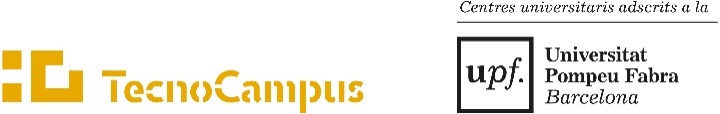 (Rellenar con ordenador o letra bien clara)Indica el estudio que has de matricular:IMPRESO DE DATOS PERSONALES DEL ESTUDIANTEEMPRESA (ESCSET)                               EMPRESA (ESCSET)                                POLITÈCNICA (ESUPT)                       POLITÈCNICA (ESUPT)                      SALUT (ESCST)SALUT (ESCST)AdE y GI                                                                                                                                                                                                                                                                                                                                                                                                                                                                                                                                                                                            Ing. ElectrónicaCAFETurismoIng. MecánicaEnfermeríaDoble Turismo/AdE Ing. Organización IndustrialFisioterapiaMarketingIng. Informática                                                                                                                                                                                                                                                                                                                                                                                                                                                                                                                       Doble Fisioterapia/CAFE                                                                                                                                                                                                                                                                                                                                                                                                                                                                                             Doble AdE/MarketingAudiovisuales                                                                                                                                                                                                                                                                                                                                                                                                                                                                                                                 AdE y GI - Docencia en inglés                                                                                                                                                                                                                                                                                                                                                                                                                                                                                                                                                                                            Videojuegos                                                                                                                                                                                                                                                                                                                                                                                                                                                                                                                                       LogísticaDoble Informática/Videojuegos                                                                                                                                                                                                                                                                                                                                                                                                                                                                                                                                  Datos del estudianteDatos del estudianteNombre y apellidos :                                                                                            DNI con letra :      Nombre y apellidos :                                                                                            DNI con letra :      Email personal :      Email personal :      Dirección durante el curso :      Dirección durante el curso :      Código postal y población :      Código postal y población :      Teléfono móvil :                                                                                             Teléfono fijo :      Teléfono móvil :                                                                                             Teléfono fijo :      ATENCIÓN: Una vez formalizada la matrícula, se asignará al estudiante una dirección de correo para la comunicación con TecnoCampus.ATENCIÓN: Una vez formalizada la matrícula, se asignará al estudiante una dirección de correo para la comunicación con TecnoCampus.Información sobre protección de datos: Responsable del Tratamiento: FUNDACIÓN TECNOCAMPUS MATARÓ-MARESME, con NIF G62034111 y domicilio Avenida de Ernest Lluch, 32 - Torre TCM1 08302 Mataró (Barcelona), de conformidad con el Reglamento (UE) 2016/679, de 27 de abril de 2016 , relativo a la protección de las personas físicas en lo que respecta al tratamiento de datos personales ya la libre circulación de estos datos, así como la Ley Orgánica 3/2018, del 5 de diciembre, de protección de datos personales y Garantía de Derechos Digitales (LOPDGDD), en calidad de Responsable del Tratamiento de los datos personales proporcionados en este formulario informa:Finalidad: Realizar la gestión académica de los estudiantes y gestionar las autorizaciones por los derechos de imagen. Legitimación: La base que legitima el tratamiento de los datos de carácter personal para la gestión académica es la relación contractual, en virtud del artículo 6.1.b) del RGPD. En cuanto las autorizaciones de imagen, el consentimiento expreso en virtud del artículo 6.1.a) del RGPD. Conservación: Los datos no se conservarán más tiempo del necesario para las que han sido solicitados, salvo que haya una obligación legal. Destinatarios: Los datos con fines de gestión académica podrán ser comunicados cuando la cesión esté autorizada por una ley (Tesorería General de la Seguridad Social); en otras administraciones para el ejercicio de competencias que versen sobre las mismas materias (Departamento de Economía y Conocimiento, Ministerio de Educación, Cultura y Deportes y otros organismos de coordinación universitaria); cuando sea necesario para desarrollar la relación jurídica con la persona interesada (entidades bancarias para gestionar el cobro de la matrícula y la Agencia de Gestión de Ayudas Universitarias y de Investigación). Con el consentimiento previo de los alumnos, se podrán ceder los datos a entidades vinculadas a la Universidad o que presten servicios educativos (cursos, becas, ventajas para estudiantes) y en aquellos casos en que sea necesario para el cumplimiento de las obligaciones legalmente establecidas. Sin embargo, no se realizan transferencias internacionales de datos a terceros países fuera de la Unión Europea. Derechos: El estudiante tiene derecho a retirar el consentimiento en cualquier momento en caso de que haya otorgado el consentimiento. Asimismo, le informamos que podrá ejercer sus derechos de acceso, rectificación y supresión (Derecho al olvido), limitación de los datos, portabilidad de los datos y oposición, enviando una carta dirigida a la Secretaría General de la Fundación TecnoCampus Mataró-Maresme (Avenida de Ernest Lluch, 32. 08302 Mataró) o correo electrónico a la dirección electrónica rgpd@tecnocampus.cat, así como presentar una reclamación ante la Autoridad Catalana de Protección de Datos. FUNDACIÓN TECNOCAMPUS Mataró-Maresme le informa que cumple con todos los requisitos establecidos por la normativa de protección de datos y con todas las medidas técnicas y organizativas necesarias para garantizar la seguridad de los datos de carácter personal.Autorización de imagen: Teniendo en cuenta que la Constitución Española reconoce el derecho a la propia imagen (art. 18.1) y que éste está regulado por la Ley Orgánica 1/1982, de 5 de mayo, de protección civil del derecho al honor, a la intimidad personal y familiar ya la propia imagen, así como por la Ley Orgánica 3/1985, de 29 de mayo, que la modifica, FUNDACIÓN TECNOCAMPUS MATARÓ-MARESME pide autorización expresa a la toma, grabación, tratamiento y difusión de imágenes del estudiante para fines exclusivamente promocionales de las actividades académicas, formativas e institucionales coordinadas o organizadas por Tecnocampus Mataró-Maresme, en cualquier medio, tanto en papel como por medios electrónicos, incluida su difusión por Internet y por un plazo indefinido. Esta autorización incluye expresamente el consentimiento para la incorporación de mis imágenes a las presentaciones y documentos de carácter promocional que la Fundación Tecnocampus Mataró-Maresme considere adecuadas para la promoción institucional, formativa o académica del Tecnocampus Mataró-Maresme.Información sobre protección de datos: Responsable del Tratamiento: FUNDACIÓN TECNOCAMPUS MATARÓ-MARESME, con NIF G62034111 y domicilio Avenida de Ernest Lluch, 32 - Torre TCM1 08302 Mataró (Barcelona), de conformidad con el Reglamento (UE) 2016/679, de 27 de abril de 2016 , relativo a la protección de las personas físicas en lo que respecta al tratamiento de datos personales ya la libre circulación de estos datos, así como la Ley Orgánica 3/2018, del 5 de diciembre, de protección de datos personales y Garantía de Derechos Digitales (LOPDGDD), en calidad de Responsable del Tratamiento de los datos personales proporcionados en este formulario informa:Finalidad: Realizar la gestión académica de los estudiantes y gestionar las autorizaciones por los derechos de imagen. Legitimación: La base que legitima el tratamiento de los datos de carácter personal para la gestión académica es la relación contractual, en virtud del artículo 6.1.b) del RGPD. En cuanto las autorizaciones de imagen, el consentimiento expreso en virtud del artículo 6.1.a) del RGPD. Conservación: Los datos no se conservarán más tiempo del necesario para las que han sido solicitados, salvo que haya una obligación legal. Destinatarios: Los datos con fines de gestión académica podrán ser comunicados cuando la cesión esté autorizada por una ley (Tesorería General de la Seguridad Social); en otras administraciones para el ejercicio de competencias que versen sobre las mismas materias (Departamento de Economía y Conocimiento, Ministerio de Educación, Cultura y Deportes y otros organismos de coordinación universitaria); cuando sea necesario para desarrollar la relación jurídica con la persona interesada (entidades bancarias para gestionar el cobro de la matrícula y la Agencia de Gestión de Ayudas Universitarias y de Investigación). Con el consentimiento previo de los alumnos, se podrán ceder los datos a entidades vinculadas a la Universidad o que presten servicios educativos (cursos, becas, ventajas para estudiantes) y en aquellos casos en que sea necesario para el cumplimiento de las obligaciones legalmente establecidas. Sin embargo, no se realizan transferencias internacionales de datos a terceros países fuera de la Unión Europea. Derechos: El estudiante tiene derecho a retirar el consentimiento en cualquier momento en caso de que haya otorgado el consentimiento. Asimismo, le informamos que podrá ejercer sus derechos de acceso, rectificación y supresión (Derecho al olvido), limitación de los datos, portabilidad de los datos y oposición, enviando una carta dirigida a la Secretaría General de la Fundación TecnoCampus Mataró-Maresme (Avenida de Ernest Lluch, 32. 08302 Mataró) o correo electrónico a la dirección electrónica rgpd@tecnocampus.cat, así como presentar una reclamación ante la Autoridad Catalana de Protección de Datos. FUNDACIÓN TECNOCAMPUS Mataró-Maresme le informa que cumple con todos los requisitos establecidos por la normativa de protección de datos y con todas las medidas técnicas y organizativas necesarias para garantizar la seguridad de los datos de carácter personal.Autorización de imagen: Teniendo en cuenta que la Constitución Española reconoce el derecho a la propia imagen (art. 18.1) y que éste está regulado por la Ley Orgánica 1/1982, de 5 de mayo, de protección civil del derecho al honor, a la intimidad personal y familiar ya la propia imagen, así como por la Ley Orgánica 3/1985, de 29 de mayo, que la modifica, FUNDACIÓN TECNOCAMPUS MATARÓ-MARESME pide autorización expresa a la toma, grabación, tratamiento y difusión de imágenes del estudiante para fines exclusivamente promocionales de las actividades académicas, formativas e institucionales coordinadas o organizadas por Tecnocampus Mataró-Maresme, en cualquier medio, tanto en papel como por medios electrónicos, incluida su difusión por Internet y por un plazo indefinido. Esta autorización incluye expresamente el consentimiento para la incorporación de mis imágenes a las presentaciones y documentos de carácter promocional que la Fundación Tecnocampus Mataró-Maresme considere adecuadas para la promoción institucional, formativa o académica del Tecnocampus Mataró-Maresme.Formas de pago: (marcar la opción escogida) Financiación  Pago único (30 días según fecha matrícula)Firma del estudiante:Fecha:      